Home Learning – Monday 1st March 2021Spellings. Through the week please learn the following spellings, but more importantly learn the meaning.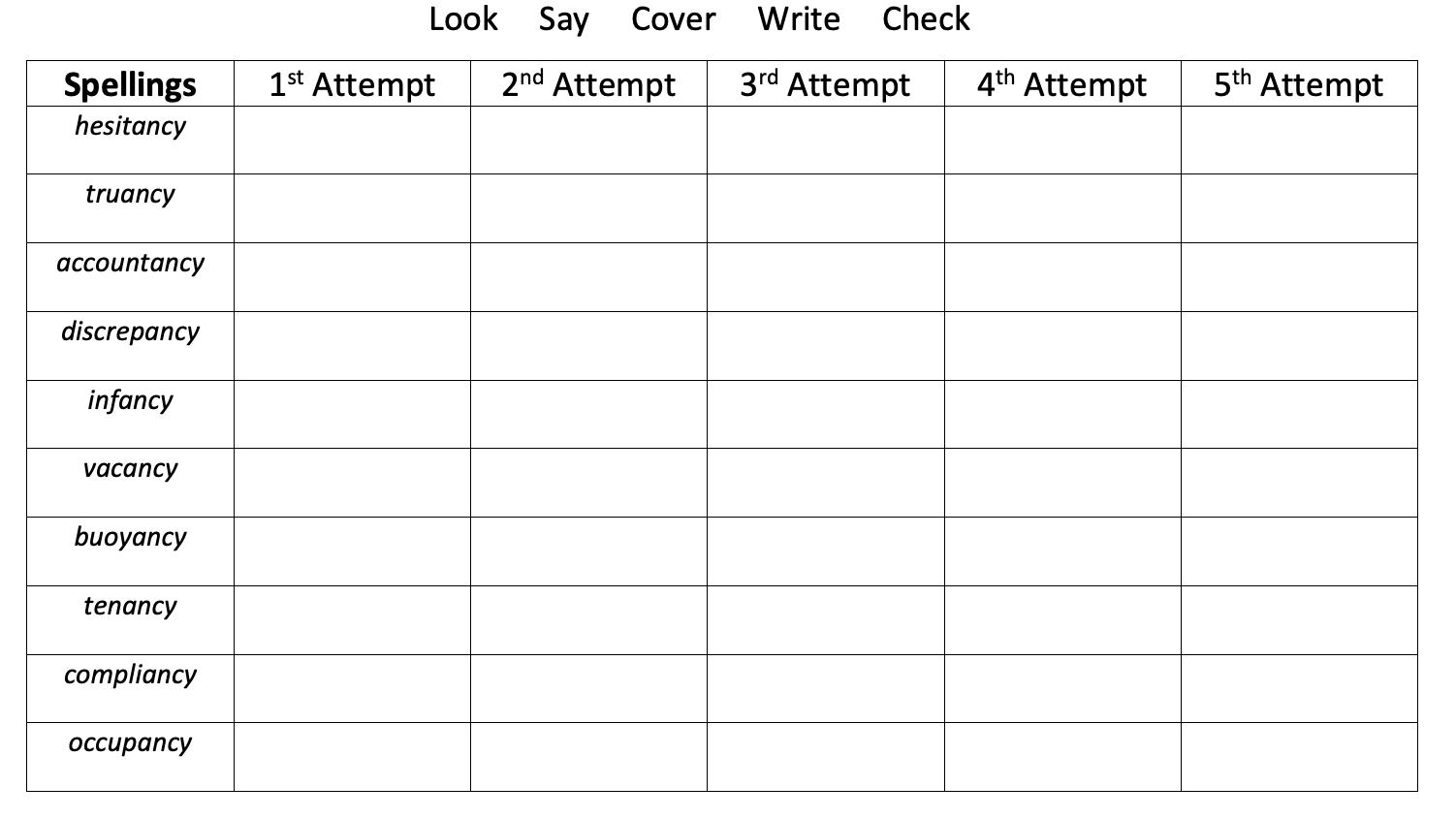 